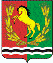 РЕШЕНИЕ30.11.2020                                    с. Воздвиженка	                          № 10п.3 решения Совета депутатов муниципального образования Воздвиженский сельсовет № 170 от 28.08.2020 года «О внесении изменений в решение Совета депутатов  № 48 от 25.11.2016 года « Об установлении налога на имущество физических лиц»» изложить в следующей редакции:     - 3. Настоящее решение вступает в силу не ранее чем по истечении одного месяца со дня официального опубликования и не ранее 1-го числа очередного налогового периода по соответствующему налогу.Председатель Совета депутатов:                                                    Ф.Ф. ЗариповГлава МО Воздвиженский сельсовет                                              И.А. ФёдоровСОВЕТ ДЕПУТАТОВМУНИЦИПАЛЬНОГО ОБРАЗОВАНИЯВоздвижеНСКИЙ СЕЛЬСОВЕТАСЕКЕЕВСКОГО РАЙОНА  ОРЕНБУРГСКОЙ ОБЛАСТИЧЕТВЕРТОГО СОЗЫВАО внесении изменений в решение Совета депутатов  № 170 от 28.08.2020 года «О внесении изменений в решение Совета депутатов  № 48 от 25.11.2016 года « Об установлении налога на имущество физических лиц»»В целях приведения Положения «Об установлении налога на имущество физических лиц» муниципального образования Воздвиженский сельсовет в соответствие с законодательством Российской Федерации, руководствуясь Уставом муниципального образования Воздвиженский  сельсовет Асекеевского района Совет депутатов решил: